Data: 10.03.2023LISTA E AKTEVE TË KRYETARIT TË KOMUNES SË PEJËS, MUAJI SHKURT 2023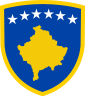 R E P U B L I K A     E    K O S O V Ë SR E P U B L I C    OF    K O S O V OR E P U B L I K A    K O S O V AKOMUNA E PEJËS / MUNICIPALITY OF PEJA / OPŠTINA   PEĆ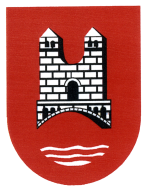 Nr.Emri i aktitDatat Nr. Protokollit1Konkluzion, për anëtaret e asamblesë komunale raporti informativ mbi procesin e inspektimeve te objekteve ndërtimore për vitin 202207.02.202301/016/01-12117/20232Konkluzion i propozohet Komitetit për Politik dhe Financa, raporti vjetor i punës se Kryetarit te Komunës i realizuar Janar – Dhjetor 2022, Raport informativ07.02.202301/016/01-12112/20233Konkluzion i propozohet Komitetit për Politik dhe Financa, draft Rregullorja për Taksa dhe Tarifa Komunale07.02.2023400/01/12110 - 20234Konkluzion i propozohet Komitetit për Politik dhe Financa dhe anëtareve të asamblesë komunale raporti informativ i punës se zyrës se Prokurimit vitin 202207.02.202301/016/01 - 12119/2023 5Konkluzion i propozohet Komitetit për Politik dhe Financa dhe anëtareve të asamblesë komunale raporti informativ mbi Raportin monitorues nga PZHK, PU dhe PRR për vitin 202207.02.202301/016/01- 12256/20236Konkluzion i propozohet Komitetit për Politik dhe Financa dhe anëtareve të asamblesë komunale raporti informativ mbi procesin e kthimit dhe riatdhesimit për vitin 202207.02.2022360/01/12259/20237Vendim, për shpalljen e tenderit për për furnizim me material administrativ për zyrat e shërbimit të Administratës dhe njësive të saj08.02.2023400/01/14575/20238Vendim, për blerjen e një veture për QKMF  09.02.2023400/01/13061/20239Vendim, për mbështetje financiar (pagesën e biletës Prishtinë – Zagreb) për atleten Gresa Bakraçi për pjesëmarrje në gara të atletikës në shtetin e Kroacisë14.02.2023400/01/14562/202310Vendim, për blerjen e dy shtëpizave për Kompjuter për drejtorin e Urbanizmit14.02.2023400/01/14569/202311Konkluzion, i propozohet Komitetit për Politik dhe Financa dhe anëtareve të asamblesë komunale raporti i punës të Komisionit Komunal mbi vlerësimin e dëmeve të shkaktuara nga vërshimet e datës 19, 20, 21 janar 202315.02.2023325-04/15424/202312Vendim, për shpalljen e procedurave tenderuese për shërbimin e tërheqjes se automjeteve deri në 3.5 ton në te gjithë territorin e Komunës se Pejës, automjete të parkuara në vendet e ndaluara dhe automjetet e aksidentuara15.02.2023352-01/15357/202313Vendim, për akomodim të delegacionit nga shteti i Holandës me rastin e vlerësimit të projektit “BLUE- GREEN DIALOGUE” 16.02.2023400/01/16426/202314Vendim, për blerjen e flamujve të Republikës se Kosovës me rastin e shënimit të 17 Shkurtit Ditës se Pavarësisë16.02.2023400-01-15749/202315Vendim, për shpalljen e procedurave tenderuese për kyçje te institucioneve arsimore shkollave në rrjetin e internetit16.02.2023400-01/15566/202316Vendim, për akomodimit e mysafireve – delegacioni nga Qyteti Eger i Hungarisë me rastin e binjakëzimit me Komunën e Pejës16.02.2023400-01/16425/202317Vendim, për lejimin e mjeteve financiare dhe shpalljen e procedurave tenderuese, blerjen dhe montimin e laurës në portën kryesore në poliklinikën stomatologjike20.02.2023400-01/16362/202318Vendim, për furnizimi me elemente laboratorike për njësit e Poliklinikës stomatologjike sipas kërkesës se QKMF20.02.2023400-01/16359/202319Vendim, për lejimin e mjeteve dhe shpalljen e tenderit për hartimin e projekteve: Objektin e ri te QPS-së,  Qendrën Trajnuese për Trajnime Multifunksionale dhe banesat emergjente 20.02.2023400-01/16351/202320Vendim, për lejimin e mjeteve dhe shpalljen e tenderit për Serivisim dhe mirëmbajtje të Kabinetit Radiologjik në Poliklinikën Stomatologjike sipas kërkesës se QKMF-së20.02.2023400-01/16343/202321Vendim, për lejimin e mjeteve dhe shpalljen e tenderit për furnizim më kompjuter (Desktop, Monitorë dhe projektor për QKMF-në 20.02.2023400-01/16422/202322Vendim, për lejimin e mjeteve dhe shpalljen e tenderit për furnizim dhe montimin e kamerave dhe pajisjeve tjera të IT për QKMF-në dhe njësit e saj20.02.2023400-01/16340/20232ëVendim, për lejimin e mjeteve dhe shpalljen e tenderit për realizimin e projektit “M ’veshja më gurë të murit të Lumëbardhit”20.02.2023400-01/16353/202324Vendim, për blerjen e 6 - gjashtë monitorëve për zyrtarët e drejtorisë për Bujqësi, Pylltari dhe Hidroekonomi21.02.2023400-01/13671/202325Vendim, për mbështetje financiare – subvencion, për shërim për e znj. A.G nga Peja22.02.2023400-01/17887/202326Vendim, për mbështetje financiare – subvencion, për shërim të fëmijës se braktisur, i adaptuar nga familja L. R nga Peja22.02.2023400-01/17885/202327Vendim, për mbështetje financiare – subvencion, për shërim për Sh. L nga Peja22.02.2023400-01/17889/202328Vendim, për mbështetje financiare – subvencion, për shërim për z.  R. L nga Peja22.02.2023400-01/17890/202329Vendim, për ndihmë financiare - subvencion për mbijetesë dhe shkollim për Sh. Sh nga Peja22.02.2023400-01/17884/202330Vendim, për lejimin e mjeteve financiare dhe shpalljen e tenderit “Ndërtimi i tribunës Perëndimore në stadiumin e futbollit në Vitomiricë” 22.02.2023400-01/17253/202331Vendim, për emërimin e Komisionit Komunal për regjistrimin e popullsisë.22.02.2023052-02/17553/202332Vendim, për mbulimin e shpenzimeve me derivate të naftës për pacientët që i nënshtrohen programit të hemodializës.23.02.2023400-01/17893/202333Vendim, për shpallje të tenderit për ndërtimin e kanalit atmosferik në lagjet e qytetit, Kapeshnicë, Zatra dhe Karagaç24.02.2023400-01/18657/202334Vendim, për mbështetje financiare – Subvencionim për bujqit për blerjen e fidanëve të mjedrës 27.02.2023400-01/18655/202335Vendim, për shpallje të procedurave tenderuese për ndërtimin e kanaleve të ujitjes në fshatrat Leshan, Gllaviçicë – Jabllanicë, Gllaviçicë – Leshan dhe Zahaq - Ramun27.02.2023400-01/18658/202336Vendim, për mbështetje financiare për shërim për trajtim mjekësor nga sëmundja e CA për prindërit të K.M27.02.2023400-01/18505/202337Konkluzion, për anëtaret e Komitetit për Politikë dhe Financa dhe anëtaret e Asamblesë Komunale për pezullimin e Rregullores Komunale për orarin e punës dhe veprimtarisë ekonomike në Komunën e Pejës I. Nr. 330/01-16500 të datës 30.11.202227.02.2023400-01/18511/202338Vendim, për mbulimin e shpenzimeve të stafit të ekipit nga Shtetit i Shqipërisë për montimin e Urës mbi Lumbardhë e fituar si donacion 27.02.2023400-01/19215/2023